EcuadorEcuadorEcuadorEcuadorJuly 2030July 2030July 2030July 2030SundayMondayTuesdayWednesdayThursdayFridaySaturday123456789101112131415161718192021222324252627The Birthday of Simón Bolívar28293031NOTES: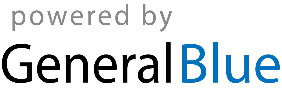 